FUSION VISION MISSION AND VALUESFusion Conduct ExpectationsFusion Australia is a Youth and Community organisation of people motivated by Christian values and the belief that people matter. All Fusion workers must act consistently in accordance with Fusion code of conduct and comply with Fusion policies and procedures. All workers must challenge practices observed that are inconsistent with these. All workers must use Fusion values as a basis for managing relationships and decision-making.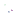 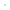 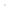 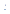 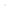 Position DescriptionPosition DescriptionPosition DescriptionPosition DescriptionPosition DescriptionPosition DescriptionPosition DescriptionPosition DescriptionPosition Title))Department/CentreDepartment/CentreDepartment/CentreType of Position Position HoursPosition HoursPosition HoursDate Created04/01/2022Position Description Review Position Description Review AnnualPerformance Review DatePerformance Review Date6 MonthlyGeneral Position OverviewFusion Australia is a grass roots non-denominational independent faith based not for profit organisation. For over 60 years Fusion has been working to bring life and hope to people by bridging gaps in community funded programs. We have been successful in this endeavour through the development of strong local community engagement, engaged philanthropic and fundraising support, combined with local social enterprise activity.The Position of  has been created to support the office of the CEO to maintain oversight of Fusions 16 local centres contractual and reporting obligations, and to support the company secretariate’s governance functions.Fusion Australia is a grass roots non-denominational independent faith based not for profit organisation. For over 60 years Fusion has been working to bring life and hope to people by bridging gaps in community funded programs. We have been successful in this endeavour through the development of strong local community engagement, engaged philanthropic and fundraising support, combined with local social enterprise activity.The Position of  has been created to support the office of the CEO to maintain oversight of Fusions 16 local centres contractual and reporting obligations, and to support the company secretariate’s governance functions.Fusion Australia is a grass roots non-denominational independent faith based not for profit organisation. For over 60 years Fusion has been working to bring life and hope to people by bridging gaps in community funded programs. We have been successful in this endeavour through the development of strong local community engagement, engaged philanthropic and fundraising support, combined with local social enterprise activity.The Position of  has been created to support the office of the CEO to maintain oversight of Fusions 16 local centres contractual and reporting obligations, and to support the company secretariate’s governance functions.Fusion Australia is a grass roots non-denominational independent faith based not for profit organisation. For over 60 years Fusion has been working to bring life and hope to people by bridging gaps in community funded programs. We have been successful in this endeavour through the development of strong local community engagement, engaged philanthropic and fundraising support, combined with local social enterprise activity.The Position of  has been created to support the office of the CEO to maintain oversight of Fusions 16 local centres contractual and reporting obligations, and to support the company secretariate’s governance functions.Fusion Australia is a grass roots non-denominational independent faith based not for profit organisation. For over 60 years Fusion has been working to bring life and hope to people by bridging gaps in community funded programs. We have been successful in this endeavour through the development of strong local community engagement, engaged philanthropic and fundraising support, combined with local social enterprise activity.The Position of  has been created to support the office of the CEO to maintain oversight of Fusions 16 local centres contractual and reporting obligations, and to support the company secretariate’s governance functions.Fusion Australia is a grass roots non-denominational independent faith based not for profit organisation. For over 60 years Fusion has been working to bring life and hope to people by bridging gaps in community funded programs. We have been successful in this endeavour through the development of strong local community engagement, engaged philanthropic and fundraising support, combined with local social enterprise activity.The Position of  has been created to support the office of the CEO to maintain oversight of Fusions 16 local centres contractual and reporting obligations, and to support the company secretariate’s governance functions.Fusion Australia is a grass roots non-denominational independent faith based not for profit organisation. For over 60 years Fusion has been working to bring life and hope to people by bridging gaps in community funded programs. We have been successful in this endeavour through the development of strong local community engagement, engaged philanthropic and fundraising support, combined with local social enterprise activity.The Position of  has been created to support the office of the CEO to maintain oversight of Fusions 16 local centres contractual and reporting obligations, and to support the company secretariate’s governance functions.Fusion MissionEngaging creatively with communities to bring lifeFusion VisionTransformed communities where young people thrive.Fusion ValuesJustice - the recognition of the boundaries that are an integral part of all aspects of life.Mercy - the capacity to see life from the perspective of another.Compassion - moving past our own self-absorption to love and care for others and the world around us.Respect - the recognition that every person has priceless value, and all have a gift that we are only able to receive when we see them as separate and unique individuals.Industry - Industry is the recognition that we all have a contribution to make to society, and we will only be fully alive as we are free to exercise our unique gifts productively.Requirements in this roleThe  objectives are to:Support the development and achievement of Fusion Australia’s strategic planIncrease funding opportunities and diversify income streamsResponsible for providing strategic operational and corporate direction and management.Ensure target performance and outcomes are met in all service level agreements.Ensure business and program compliance with all legislative, regulatory and Fusion Australia requirements are adhered to.Executive representative for the Board Risk subcommittee.Provide end to end support to the Fusion Australia Board and Company Secretary in undertaking the organisations governance systems and management.Key Challenges (Summarise any specific issues that Fusion recognises may make the role a challenge or unique.)Fusion Australia’s nationally distributed suite of programs operate across multiple disciplines (mental health, aged care, community housing, retail, disability, and community development). Most of these reside within separate state or federal jurisdictions that require individual reporting, acquittals, and compliance obligations across multiple government portals.State and Local Centre managers undertake most of the reporting actions, however above this the organisation requires a collaborative, coordinated national approach to business compliance that ensures business continuity, resilience, and strategic growth, yet maintains the local grass roots sense of control and engagement.As a grass roots organisation much of Fusion Australia achievement has been driven through exceptional long-standing volunteers and missionaries, including Company Secretary and governance functions.  As the community service and volunteer landscape changes this role has been generated to build additional resilience and expertise into the organisations governance systems and structures.The role includes travel executed in line with the objectives and Fusion’s Mission, Vision and ValuesKey RelationshipsKey RelationshipsKey RelationshipsInternalInternalInternalI am accountable to:Chief Executive OfficerChief Executive OfficerI work closely with:The Executive Office Team,State Management Team Local Centre LeadersThe Board Chair and Company SecretaryThe Executive Office Team,State Management Team Local Centre LeadersThe Board Chair and Company SecretaryAccountable to me:NoneNoneExternal:Local, State and Federal government agenciesLocal, State and Federal government agenciesCommittees/Groups:Executive staff meetings, National Representative Council, Board and Risk subcommittee.Executive staff meetings, National Representative Council, Board and Risk subcommittee.Work Experience and Skills Work Experience and Skills Work Experience and Skills Essential Criteria:  Essential Criteria:  Desirable Criteria:  Demonstrated leadership experience at a senior level including the ability to develop strategy and its successful execution.Demonstrated leadership experience at a senior level including the ability to develop strategy and its successful execution.Ability to relate effectively with stakeholders from diverse cultures and backgroundsExperience in business operations management, NFP experience preferred, with an entrepreneurial approachExperience in business operations management, NFP experience preferred, with an entrepreneurial approachUnderstanding of Trauma Informed practiceAbility to liaise with government and funding partners, support centres prepare funding acquittals, reports, budgets and correspondence as requiredAbility to liaise with government and funding partners, support centres prepare funding acquittals, reports, budgets and correspondence as requiredAbility to write & implement risk assessmentsAbility to think creatively, strategically and innovatively including networking and liaising with other agencies, both government and non-governmentAbility to think creatively, strategically and innovatively including networking and liaising with other agencies, both government and non-governmentPossess excellent communication and interpersonal skills with a strong focus and proven ability to connect with, build and maintain stakeholder (internal & external) relationshipsPossess excellent communication and interpersonal skills with a strong focus and proven ability to connect with, build and maintain stakeholder (internal & external) relationshipsExperience in organisational governance systems, management and reporting to ensure efficient, productive, and timely outcomes that support the strategic plan.Experience in organisational governance systems, management and reporting to ensure efficient, productive, and timely outcomes that support the strategic plan.Highly organised with strong administrative and self-management skills with proven ability to manage and prioritise workloads.Highly organised with strong administrative and self-management skills with proven ability to manage and prioritise workloads.Highly competent in Microsoft Office applications and experience in SharePoint, CRM database, website, and social media platforms.Highly competent in Microsoft Office applications and experience in SharePoint, CRM database, website, and social media platforms.Flexibility to adapt and adjust to changing organisational demands whilst meeting routine commitments and deadlines.Flexibility to adapt and adjust to changing organisational demands whilst meeting routine commitments and deadlines.Demonstrated ability to maintain confidentialityDemonstrated ability to maintain confidentialityQualifications, Education and ExperienceQualifications, Education and ExperienceEssential Criteria: Desirable Criteria: Degree or Diploma in a business discipline / governance / philanthropy or experience in a similar roleExperience in community emergency relief and supportDegree or Diploma in a business discipline / governance / philanthropy or experience in a similar roleExperience working with volunteers and vulnerable peopleMaintenance of up-to-date WWCC and Police CheckComprehensively insured transport available for workCertificates and Checks - Required for this Position – Current and ongoing while in roleCertificates and Checks - Required for this Position – Current and ongoing while in roleNational Police Check and Statutory DeclarationsSafe Organisation Course - at relevant level of training for roleWorking with Children CheckFirst Aid CertificateDriver’s Licence – where driving on behalf of FusionCTP and Comprehensive car insurance – where using own vehicle for Fusion workOthers, please list:  e.g. Bronze medallionPersonal Qualities and Behavioural TraitsCommitment to network and work collaboratively with other agencies Energetic and motivated, with demonstrated ability to work in collaboration with teamStrong desire to see change in the lives of our clients and their communities Understanding of and willingness to work within a framework of Christian valuesKey Result Area SummaryKey Result Area SummaryKey Result Area SummaryKey Result Area SummaryKey Result Area SummaryKey Result AreaResponsibilities/DutiesWhat key tasks must be completed?Key Performance Indicator (KPIs)1Business LeadershipIdentify and coordinate agreed goals and standards in line with and to contribute towards the successful delivery of Fusion Australia’s vision, strategic and business plansCoordination, development, implementation and reporting of a national business plan.2Funding, regulatory, and legislative reportingManage operational regulatory reporting including, ACNC, Consumer Affairs, Federal and State contractual obligations, Work Health and SafetyCompliance achieved.3Business MentoringProvide exceptional mentoring and leadership support across the areas of business operations and reportingBusiness sustainability demonstrated by income generation and or program innovation. 4 Governance SupportIn consultation with Chair and CEO develop an agenda that reflects the wishes of the Board and organisational priorities.Compile and circulate papers to directors prior to meetings or via circular resolution.Ensure Board minutes are taken and followed up.Maintain a Board calendar of meeting times and dates, venue, and work plan.Arrange AGM and any other extraordinary general meetings.Maintain company membership records.In consultation with the Company Secretary and CEO undertake management follow up of Fusions property and lease agreements.End to end support for the CEO and Board in governance operations achieved within Fusion governance policy & guidelines.5Safety, Quality and Continuous ImprovementCommitment to delivery of high-quality service through continuous improvement processes, appropriate risk management and ensuring safe organisation culture. Participate in outcomes measurement, & evaluation processes. Seek client feedback where appropriate Compliance with & contribution to WHS policies, to ensure a safe working environment. Promptly record and report all incidents and complaints according to Fusion requirements.All work and records comply with the relevant legislation/ regulations, Fusion’ policies and procedures, within timeframes.Fusion’s Safe Organisational culture is maintained in all areas under current delegation, including mandatory reporting guidelines in NSW.Confidentiality is maintained and sensitive matters are dealt with diplomatically and discreetly. Low level of formal complaints and positive feedback from all stakeholders achieved. 6Professional Conduct and Relationship ManagementWork within Fusion’s shared values, philosophy, Policy &Procedures, Code of Conduct, including mandatory reporting requirements in NSW.Work within the Fusion framework of early intervention, diversity, inclusion, and non-discrimination. Support the induction, peer support and ongoing professional development of new workers, students and volunteers.Undertake the duties of other staff during periods of leave. Positive and professional working relationships are maintained.Fusion is represented ethically and professionally in the community.Good working relationships with all stakeholders. Organisational needs are understood and acted on. 7Professional and Personal DevelopmentRegular monthly management supervision and check in with the CEO Attend professional supervision as required.Notes/CommentsResponsible contribution to the management and maintenance of office, desk, all equipment, petty cash, and vehicles belonging to Fusion.  I have read and understood the requirements of the position. Name: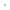 Sign:Date:Supervisor/Manager:Sign:Date: